LEVANDE FÖDA  Hälsoresa juni 2014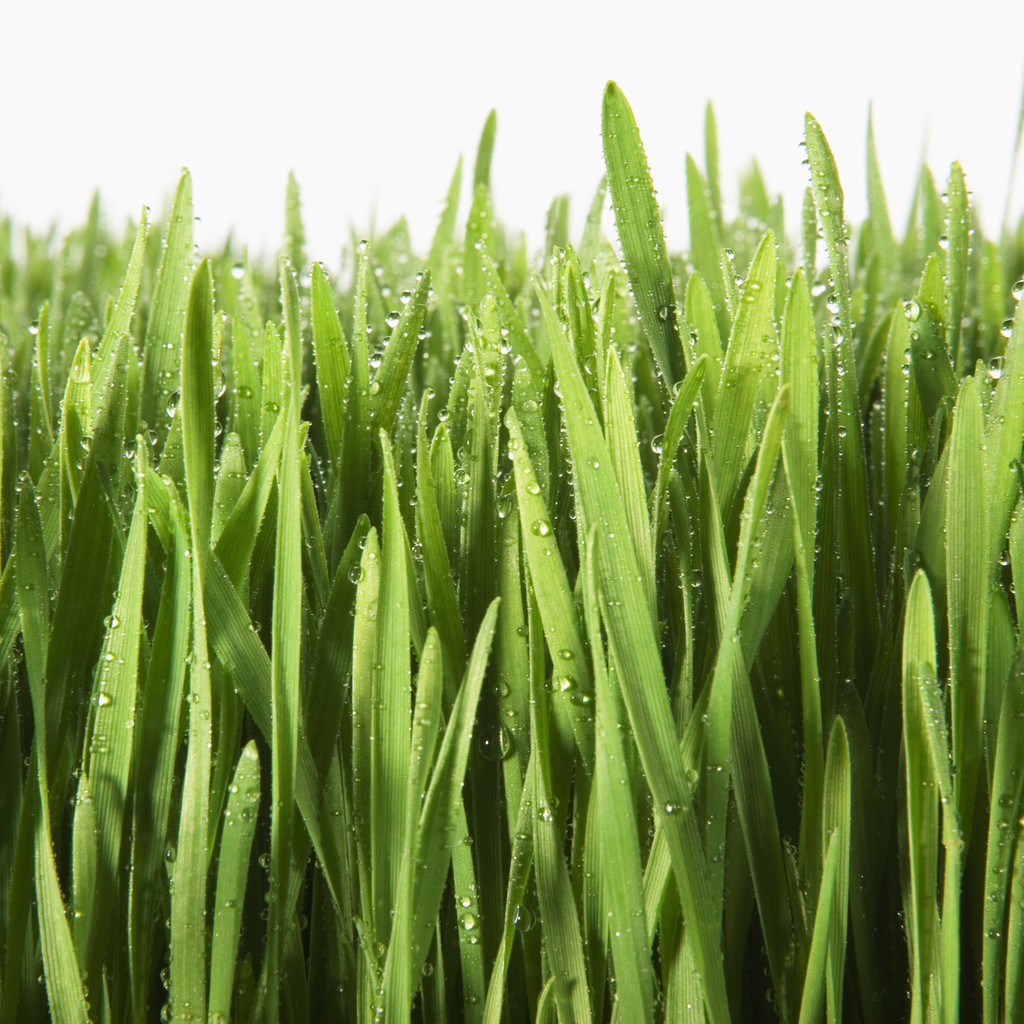 VÄLKOMNA på Hälsoresa  med Levande Föda/RAWfood & Yoga på Spaniens solkust Resan  leds av  Annelis W Sahlberg ,Välutbildad Livsstilskonsult med lång erfarenhet, hon delar med sig av hur man kan leva ett levande grönt liv i alla lägen .Gå gärna in på www.livingpower.info och läs mer.Ett friskt liv med 100 % livskvalite. Med oss har vi också e fantastisk yoga instuktörMed Rörelse träning andning mental balans & kvalitativ  näring  Värme och stärkande omgivning gör vi oss starka re. Retreatet ligger  1 timma norr om Malaga utmed kusten - AlmunecarResans tema - Att leva på rawfood/levande föda i alla lägen, är det möjligt?Kursen pågår  28 juni – 7 juli . beroende på varifrån ni flyger så finns det möjlighet att anpassa till flyget.Vi flyger med Norwegian  från Göteborg den 28 juni och med Ryan air från Malaga den 7 juli. Flygresan ingår inte i priset. Beroende på var man bor så väljer man ju det flyg som passar er bäst. Men vi hjälper gärna till att boka om ni vill. Vi åker sedan vidare i hyrbil till retreatet, alternativt om man hyrt egen bil.I resan ingår Boende – 28 juni  – 7 juli 2014  - 9 nätter och 10 dagarBoendet är i en stor villa med pool och härlig omgivning nära havetLevande/ RAWFOOD helpension - Frukost , lunch och kvällsmat/middag , smoothies, vetegräs , närings shots (Den 28 juni ingår endast kvällsmat vid ankomst samt 8 juni frukost innan avfärd.9Daglig matberedning tillsammans  Föreläsningar o kurs om Näring & Hälsa- learning by doingKurskompendie, Yoga klass / och alternativ träning- varje morgon med vår duktiga instructör (ej avresedag)Pool, internet sol och värme  havUtflykter/aktiviteter, vandringar mm till själkostnadspris, Möjlighet att boka spa/massage etc.Boende: Del i dubbelrum- tillägg för eget rum Ca Pris: 9500:-/pers. Flygresa tillkommerOm man önskar egen hyrbil hjälper vi även till med detta om ni så önskar.Intresseanmälan. & Anmälan: Sker via mail till info@livingpower.info. Samt telefon 073-6973398 .Anmälningsavgift 1000kr betalas inom en vecka från bekräftelse och återbetalas ej. Resterande Kursavgift 9500:-  betald och Bokad Anmälan senast  60 dagar före avresa .Transport till Retreaten: Ingår  den 28 juni och 8.juli . Övriga dagar som man anländer tillkommer en kostnad för hämtning/lämning på flygplatsenFör er som redan bor i spanien och vill delta utan boende kontakta oss för prisinformationVill du veta mer , Ring! På resan får du stöd och hjälp att leva ett hälsosamt liv, se, höra lukta, smaka Tips och idéer, vägledning  för att berika ditt liv  och ge dej 100% livskvalité.  Anmälan E-post: info@livingpower.info Tfn:  0515-188 01, 073-697 33 98  www.livingpower.info Du som vill stödja vår verksamhet och hjälpa oss i arbetet att ge människor 100 % livskvalité, återfå sin hälsa, bidra till att skapa förståelse för hur vi var och en kan göra vår del för en renare och mer hållbar utveckling, kan höra av er via telefon 0515-18801, email: info@livingpower.info eller genom att sätta in ett bidrag på  bankgirokonto 5015-7072Varmt Välkommen <3Max 10 deltagare totalt. Minimum 5 st deltagare